Администрация Черниговского района ПОСТАНОВЛЕНИЕ            28.09.2022                             с. Черниговка                             № 592- паРуководствуясь Федеральным законом от 06.10.2003  № 131-ФЗ «Об общих принципах организации местного самоуправления в Российской Федерации», постановлением Администрации Черниговского района от 23.07.2013  №733-па «Об утверждении порядка организации работы по разработке, реализации и оценке эффективности муниципальных программ в Черниговском районе», распоряжением Администрации Черниговского района от 21.09.2021 № 319-ра «О продлении муниципальных программ Черниговского района», Уставом Черниговского муниципального района Приморского края, Администрация Черниговского района П О С Т А Н О В Л Я Е Т:Внести в  постановление Администрации Черниговского района от 30.12.2016 № 505-па «Об утверждении муниципальной программы «Комплексное развитие систем коммунальной инфраструктуры  Черниговского района  на 2017-2024 годы» следующие изменения:в названии, преамбуле постановления и далее по тексту слова «2017-2024 годы» заменить словами «2017-2025 годы».     1.2. В паспорте муниципальной программы «Комплексное развитие систем      коммунальной инфраструктуры  Черниговского района» :     а)  В строке «Сроки и этапы реализации Программы» заменить словами «8 этапов» на «9 этапов», дополнить словами «9 этап – 2025 год»;б) В строке «Объемы и источники финансирования»                                                          слова «Объем финансирования Программы составляет 75594,46015 тыс.руб., в том числе:Краевой бюджет – 43618,79 тыс.руб.Местный бюджет – 31975,67015 тыс.руб.» заменить словами «Объем финансирования Программы составляет 80 661,22815 тыс. руб., в том числе:  Краевой бюджет – 46309,558 тыс.руб. Местный бюджет – 34351,67015 тыс.руб.»,  дополнить словами « 2025 год – 2226,00 тыс.руб.  Краевого бюджета – 0,00 тыс.руб.  Местного бюджета – 2226,00 тыс.руб.»;     в) В разделе 7 Программы «Ресурсное обеспечение Программы» слова «Общий объем финансирования Программы составляет   75594,46015 тыс. рублей» заменить  словами «Общий объем финансирования Программы составляет   80 661,22815 тыс. рублей»;    г) Приложение 1 к муниципальной программе «Комплексное развитие систем коммунальной инфраструктуры Черниговского района» раздел ««Целевые индикаторы» дополнить графой  следующего содержания:1.3.В приложении №1 к муниципальной программе «Паспорт типа структурного элемента «Чистая вода»:а) В строке «Сроки и этапы реализации Типа структурного элемента» заменить слова «8этапов» на «9 этапов», дополнить словами «9 этап – 2025 год»;б) В строке «Объемы и источники финансирования типа структурного элемента»  слова «Объемы финансирования типа структурного элемента  составляют 45303,666 тыс. рублей, в том числе по годам:      2022 год –714,00 тыс.руб.    краевого бюджета – 0,00  тыс.руб.    местного бюджета –714,00 тыс.руб» заменить словами       «Объемы   финансирования типа структурного элемента  составляют    45153,666 тыс. рублей, в том числе по годам:        2022 год –564,00 тыс.руб.        краевого бюджета – 0,00  тыс.руб.        местного бюджета –564,00 тыс.руб»,      дополнить словами «2025 год – 0,00 тыс.руб.        Краевого бюджета – 0,00 тыс.руб.        Местного бюджета – 0,00 тыс.руб.»;      в) В разделе 6 «Ресурсное обеспечение Типа структурного элемента» слова «Общая потребность в финансовых ресурсах на реализацию программных мероприятий до 2024 года составляет  45 303,666 тыс. рублей» заменить  словами «Общая потребность в финансовых ресурсах на реализацию программных мероприятий до 2025 года составляет  45 153,666 тыс. рублей.».Слова «Предполагаемый размер средств, выделяемых из   краевого бюджета 34440,794  тыс.руб., местного бюджета 10 862,872 тыс. руб.» заменить словами «Предполагаемый размер средств, выделяемых из   краевого бюджета 34440,794  тыс.руб., местного бюджета 10 712,872 тыс. руб.».    г) В Приложении 1 к Типу структурного элемента «Чистая вода» строкуЗаменить  строкой    д)  Приложение 1 к Типу структурного элемента «Чистая вода» дополнить строкой   е) В Приложении 2 к Типу структурного элемента «Чистая вода» строку 2заменить на строку и дополнить строкой следующего содержания:ж) В Приложении 3 к  Типу структурного элемента «Чистая вода» раздел  «Целевые индикаторы» дополнить графой следующего содержания:1.4. В приложении 2 к муниципальной программе «Паспорт типа структурного элемента «Развитие, ремонт (капитальный ремонт)  и содержание объектов коммунальной инфраструктуры Черниговского района»:     а) В строке «Сроки и этапы реализации Типа структурного элемента» заменить слова «8 этапов» на слова «9 этапов», дополнить словами «9 этап – 2025 год»;б) В строке «Объемы и источники финансирования типа структурного элемента» слова «Объемы финансирования типа структурного элемента  составляет 20610,70213 тыс. рублей» заменить словами «Объемы финансирования типа структурного элемента  составляет 23109,52313 тыс. рублей», слова «2022 год – 2545,00 тыс.руб.» заменить словами «2022 год - 2817,821 тыс.руб.», вдополнить словами «2025 год – 2226,00 тыс.руб.».      в) В Приложении 1 к Типу структурного элемента «Развитие, ремонт (капитальный ремонт)  и содержание объектов коммунальной инфраструктуры Черниговского района» строкуЗаменить на строку       г) Приложение 1 к Типу структурного элемента «Развитие, ремонт (капитальный ремонт)  и содержание объектов коммунальной инфраструктуры Черниговского района» дополнить строкой       д) В Приложении 2 к  Типу структурного элемента «Развитие, ремонт (капитальный ремонт)  и содержание объектов коммунальной инфраструктуры Черниговского района» в разделе «Целевые показатели и индикаторы» графы Заменить на графы и дополнить графой следующего содержания1.5. В приложении 3 к муниципальной программе «Организация снабжения населения твердым топливом (дровами)»:     а) Строку «Сроки и этапы реализации Типа структурного элемента» дополнить словами «7 этап – 2025 год»;б) В строке «Объемы и источники финансирования Типа структурного элемента»  слова «Объем финансирования Типа структурного элемента  составляет 9423,19102 тыс. рублей, в том числе:2022 год-  2655,429 тыс.руб., в т.ч. Краевой бюджет – 2628,874 тыс.руб.Местный бюджет – 26,554 тыс.руб.» заменить словами «Объемы финансирования типа структурного элемента  составляет 12141,13802 тыс. рублей, в том числе:2022 год – 5373,376 тыс.руб., в т.ч.Краевой бюджет -5319,642 тыс.руб.Местный бюджет – 53,734 тыс.руб.», дополнить словами «2025 год – 0,00 тыс.руб., в т.ч.Краевой бюджет – 0,00 тыс.руб.Местный бюджет - 0,00 тыс.руб.»    в) В разделе 6 « Ресурсное обеспечение Типа структурного элемента» слова «Общая потребность в финансовых ресурсах на реализацию программных мероприятий до 2024 года составляет  9423,19102 тыс. рублей» заменить  словами «Общая потребность в финансовых ресурсах на реализацию программных мероприятий до 2025 года составляет  12141,13802 тыс. рублей.»   г) В Приложении 1 к Типу структурного элемента «Организация снабжения населения твердым топливом (дровами)» строкиЗаменить на строки и дополнить сроками следующего содержания:       д) Приложение 2 к Типу структурного элемента «Организация снабжения населения твердым топливом (дровами)» дополнить графой1.6. В приложении 4 паспорт типа структурного элемента «Строительство, реконструкция и модернизация объектов водоотведения на территории сельских поселений Черниговского района»:      а) Строку «Сроки и этапы реализации Типа структурного элемента» дополнить словами «5 этап – 2025 год»;б) Строку «Объемы и источники финансирования Типа структурного элемента» дополнить словами «2025 год – 0,00 тыс.руб., в т.ч.Краевой бюджет – 0,00 тыс.руб.Местный бюджет - 0,00 тыс.руб.»в)  Приложение 1 к Типу структурного элемента «Строительство, реконструкция и модернизация объектов водоотведения на территории сельских поселений Черниговского района» дополнить строкой следующего содержания:г)   Приложение 2 «Целевые индикаторы» к Типу структурного элемента «Строительство, реконструкция и модернизация объектов водоотведения на территории сельских поселений Черниговского района» дополнить графой   2.       Опубликовать настоящее постановление в приложении к газете «Новое время»  «Вестник нормативно правовых актов Черниговского района», разместить на официальном сайте Администрации Черниговского района и  ГАС «Управление»;   3. Контроль за исполнением настоящего постановления  возложить на заместителя Главы администрации Черниговского района А.В.Федчуна.Глава Черниговского района                                                         К.В.Хижинский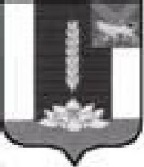 О внесении изменений в постановление Администрации Черниговского района от  30.12.2016 № 505-па «Об утверждении муниципальной программы «Комплексное развитие систем коммунальной инфраструктуры  Черниговского района  на 2017-2024 годы»2025 год7210010019,00,667%02022 год714,000,00714,002022 год564,000,00564,002025 год0,000,000,00№ п/пГод реализацииМероприятияСумма, тыс.руб.Источник финансирования22022Подготовка к эксплуатации строящегося объекта – системы водоснабжения и системы очистки воды в с.Черниговка150,00Местный бюджет22022Проектирование и строительство сетей водоснабжения и системы очистки воды564,00Местный бюджет№ п/пГод реализацииМероприятияСумма, тыс.руб.Источник финансирования22022Проектирование и строительство сетей водоснабжения и системы очистки воды564,00Местный бюджет5202502025 год19,00,62022 г.2545,001600,00400,000,00545,002022 г.2817,8211400,00527,0072,80817,8212025 г.2226,00900,00400,00700,00226,002022 год2023 год2024 год7272721001001001001001002022 год2023 год2024 год2025 год7372,57272100100100100100100100100Год реализации Тип структурного элемента ИТОГОИсточник финансирование, тыс.рублейИсточник финансирование, тыс.рублейГод реализации Тип структурного элемента ИТОГОКраевой бюджетМестный бюджет20222655,4292628,87426,555Всего:9423,191029177,996245,19402Год реализации Тип структурного элемента ИТОГОИсточник финансирование, тыс.рублейИсточник финансирование, тыс.рублейГод реализации Тип структурного элемента ИТОГОКраевой бюджетМестный бюджет20225373,3765319,64253,7342025000Всего:12141,1380211868,764272,37402№ п/пПоказатели2025 год1Снабжение населения сельских поселений Черниговского муниципального района  твердым топливом (дровами)67%2025 год0,000,000,002025 год0